Loqate, A GBG Solution Release Notes2020Q1.0 Major ReleaseCase ResolutionsPlease visit http://support.loqate.com/2020q1-0-resolved-cases/ for a list of cases resolved in this release. If you would like more details on any of the solved cases listed, please contact support@loqate.com for further information. Install Manager ImprovementsProduct Code Updates 
The USA and USA Territories product codes have been updated. Please use the license key to download the data through Install Manager. It is recommended to update the data, otherwise these countries may experience issues. See table 1 below for the product code to countries mapping.table 1.  IMPORTANT NOTE: This change is applicable for license keys that contain only USA products. All existing keys have already been updated, there is no further action required from customers.   This change does not affect any users whose license key includes Worldwide products. Minimum API Requirement 
Due to new changes made in the API, the following data will need to have the minimum API set to 2020Q1.0 release: Argentina, Australia, Brazil, Canada, Chile, Finland, Italy, Liechtenstein, Luxembourg, Mexico, Netherlands, Poland, Switzerland, and United States. It is recommended to update to the latest 2020Q1.0 API in order to view the latest updates for the knowledge files and the listed countries. 
Install Manager
There is a new version of Install Manager available with this release, version 11.0.0. In Install Manager version 11.0.0, the md5sum hash values of datapacks and data files are written to text files at the end of download and installation. The new files containing md5sum hash values are located in both the download and data installation folders. See Fig. 1 below for the file naming convention. Fig. 1:IMPORTANT NOTE: The md5sums will only be available for products selected for download; not for all   products listed in the license key.Md5sums are not available for Certification products in this release. This feature is not available for an offline installation scenario. Local API ImprovementsLocal API Version Format
Starting with the 2020Q1.0 release, due to the upgrade in our current code management system, the format of Local API version will be changing to include a hyphen plus the version number at the end. Please see example in Fig. 2 below for the new version format. Fig. 2:Revised Casing Behavior IMPORTANT NOTE: In order to view the casing improvements, please update to the latest 2020Q1.0 API. When using both the 2020Q1.0 API and Data, customers will see improvements to the way the Loqate engine handles casing on data in several countries. The casing improvements will allow users to override output casing.The revised casing behavior is an improvement for all countries. However, for Argentina, Australia, Brazil, Canada, Italy, and Mexico, there maybe some more noticeable improvements where customers may see casing changes. These types of changes can include updated title cases. For example, in Argentina, Ciudad Autónoma De Buenos Aires will display as Ciudad Autónoma de Buenos Aires.
Duplicate HandlingThe 2020Q1.0 release makes improvement to the duplicate handling option. The duplicate handling option will remove non-address elements or unverifiable address elements.  For example, if a postalcode is in the address line 1 input field and the postalcode input field; with the duplicate handling option, the Loqate engine will be able to identify the duplication. Context Handling ImprovementIn this release, the context handling makes improvements to the way in which PostBox and SubBuilding input fields are processed. The RefLex tool will now process PostBox and SubBuilding fields; the performance issue is also resolved in this release. Further improvements to context handling will be included for the next major release.Certification Expiration DatesIf you have purchased either the CASS (USA) or AMAS (Australia) certified products, please be aware that the datasets have expiration dates set by the respective postal authorities. Please ensure that you have the latest library and data installed to avoid loss of service through these products.For more information on expiry date checking for CASS and AMAS, please refer “Usage expiration” section in https://support.loqate.com/documentation/local-apis/cass-overview-2/ and https://support.loqate.com/address-matching-approval-system-amas/Country Improvement Program (PDH)The following section will display the changes made during the country improvement program. For this quarter, we have released improved datasets for the countries: Chile, Liechtenstein, Luxembourg, Poland. For more details on our Country Improvement Program, please visit the support site here. Current Countries Completed PDH ChileThe PDH process corrected alignment issues in both the AdministrativeArea and SubAdministrativeArea fields. The AdministrativeArea will now output the standard form versus the abbreviated form. For example, Ar will now verify as Araucania. See screenshots below for examples. LiechtensteinThe SuperAdministrativeArea and AdministrativeArea alignment issues are resolved with the 2020Q1.0 PDH process for Liechtenstein. See screenshots below for examples LuxembourgPDH resolves realignment within the DependentLocality and Locality fields in Luxembourg. The PostalCode field will now return the Postcode preceded by "L-" where applicable. See screenshots below for examplesPolandThrough PDH, when applicable, Rural Localities will now include the suffix "M.".See screenshots below for examplesKnowledge Base & Reference Data UpdatesThe table below shows which countries have been updated, and how, in this release.If there is a PDH in the reference data column, this shows a country was included in the country improvement project. Reference Data = 176Lexicons = 9Context Rules = NoneNew PDH Countries = 4 (Chile, Liechtenstein, Luxembourg, Poland)Installation InstructionsThe 2020Q1.0 release makes improvements to the performance of the verification process and the quality of the results. Please remember to update both the program files and the reference data. The improvements are tied to the data in the Global Knowledge Repository and the Local API. If you need any assistance with the upgrade of the Local API or the data update process, please contact GBG Loqate Support.The setup wizard for the Local API can be obtained from our SFTP server. Please contact your account manager to retrieve the SFTP information. If you do not know who your account manager is, please contact the support team at support@loqate.com.GBG Loqate data packs can be downloaded and installed using the Install Manager. This is a component you will need to select during the installation of the Local API as shown below.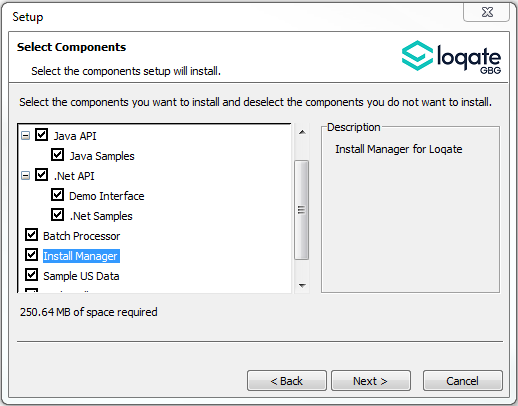 Standard GBG Loqate Installation (Multi-threaded)Download the contents of the 2020Q1.0/AppInstaller directory.Check the MD5 checksums to ensure that the download has been successful.Run the relevant Loqate Local API installer. Please note you may need to add execute privileges to the relevant installer when using Linux.  Make sure the option “Install Manager” is selected for installation.Execute the Install Manager script (InstallManager.bat on Windows and InstallManager.sh on other Linux/Unix platforms) and install the data.  For further details, please review the 2020Q1.0   Installation Instructions document.Run the relevant Global Knowledge Repository installer. Please note you may need to add execute privileges when using Linux.Single-threaded GBG Loqate InstallationDownload the contents of the 2020Q1.0/STAppInstaller directory.Check the MD5 checksums to ensure that the download has been successful.Run the relevant Loqate Local API installer. Please note you may need to add execute privileges to the relevant installer when using Linux. Make sure the option “Install Manager” is selected for installation.Execute the InstallManager script (InstallManager.bat on Windows and InstallManager.sh on other Linux/Unix platforms) and install the data. For further details, please review the 2020Q1.0 Installation Instructions document.Run the relevant Global Knowledge Repository installer. Please note you may need to add execute privileges when using Linux.SFTP Server ContentsOn the GBG Loqate SFTP server, you will find the following items:AppInstaller: The folder which contains the Loqate Local API installer loqate_installer_aix: The AIX Loqate Local API installerloqate_installer_hpux: The HP-UX Loqate Local API installerloqate_installer_solaris_x86: The Solaris x86 Loqate Local API installerloqate_installer_sparc: The Solaris SPARC Loqate Local API installerloqate_installer_x86: The Linux 32-bit Loqate Local API installerloqate_installer_x86-cpp5: The Linux 32-bit C++ v5 Local API Loqate library installerloqate_installer_x86_64: The Linux 64-bit Loqate Local API installersetup.exe: The Windows 32-bit Loqate Local API installersetup_x64.exe: The Windows 64-bit Loqate Local API installerAppInstaller-md5.txt : Contains the checksums of the files in the folderSTAppInstaller: The folder which contains the Loqate Local API installer for single-threaded libraries loqate_installer_aix: The AIX Loqate Local API installerloqate_installer_hpux: The HP-UX Loqate Local API installerloqate_installer_solaris_x86: The Solaris x86 Loqate Local API installerloqate_installer_sparc: The Solaris SPARC Loqate Local API installerloqate_installer_x86: The Linux 32-bit Loqate Local API installerloqate_installer_x86-cpp5: The Linux 32-bit C++ v5 Local API Loqate library installerloqate_installer_x86_64: The Linux 64-bit Loqate Local API installerAppInstaller-md5.txt : Contains the checksums of the files in the folderSTAppInstaller-md5.txt : Contains the checksums of the files in the folderOSGi: The folder which contains the OSGi bundle for the Loqate Local API loqate-osgi-1.0.0.0.jar: The OSGi bundle for Loqate Local API installerosgi-md5.txt: Contains the checksums of the files in the folderRawfiles: The folder which contains the Loqate Local API files in the following subfoldersaix: The AIX Loqate Local API library fileshp-ux: The HP-UX Loqate Local API library filessolaris_x86: The Solaris x86 Loqate Local API library files sparc: The Solaris SPARC Loqate Local API library fileslinux32: The Linux 32-bit Loqate Local API library fileslinux32-cpp5: The Linux 32-bit C++ v5 Loqate Local API library fileslinux64: The Linux 64-bit Loqate Local API library fileswin64: The Windows 32-bit Loqate Local API library fileswin32: The Windows 64-bit Loqate Local API library filesNeed Help?Many answers to your questions may be found in our support pages. For additional information, please visit the support site. Below are a list of useful links. Support Home Page: http://support.loqate.comGetting Started: https://support.loqate.com/getting-started/Local APIs: http://support.loqate.com/support/local-apis/Field Descriptions: http://support.loqate.com/support/fielddescrip/Server and Process Options: http://support.loqate.com/support/options/System Requirements: http://support.loqate.com/system-requirements/If you have any general questions, issues, or enhancement request you’d like to share with us, please contact our support team at: support@loqate.com. Product (Product Code)Countries post 2020Q1Countries prior 2020Q1 USA Datasets (DS*USA)USAS,GU,PR,US,VINorth America Other Datasets (DS*NAO)LegacyFM,MH,MP,PM,PW,UMUSA Territories Datasets (DS*USAT)AS,FM,GU,MH,MP,PM,PR,PW,UM,VI-FolderFilesNotesDownload folderdatapacks_server_<timestamp>.txthash values from server for the datapacks selected for download is available in this fileDownload folderdatapacks_local_<timestamp>.txt hash values locally generated for the datapacks downloaded is available in this fileDownload folderdatapacks_error_log_<timestamp>.txtlist of datapacks that failed installation as available will be listed in this fileData Installation folderdata_server_<timestamp>.txthash values from server for the data files selected for download is available in this fileData Installation folderdata_local_<timestamp>.txthash values generated locally for data files installed is available in this fileReleaseVersion2019Q4.0 2.33.0.102552020Q1.02.34.0.14420-efa52b4Loqate Release DateCertification Expiry Date*AMAS Data2019-11-212020-03-31CASS Data2019-12-152020-03-29*Certification Expiry Date is different from Loqate license key expiry date. The earliest expiry date will apply.*Certification Expiry Date is different from Loqate license key expiry date. The earliest expiry date will apply.*Certification Expiry Date is different from Loqate license key expiry date. The earliest expiry date will apply.COUNTRYDate PDH CompletedVerification LevelCHILE2020-01L4+LIECHTENSTEIN2020-01L4+LUXEMBOURG2020-01L4POLAND2020-01L4+ISRAEL2019-11L4BELGIUM2019-10L4+GREECE2019-10L4INDIA2019-10L4TURKEY2019-10L4ARGENTINA2019-07L4COLOMBIA2019-07L4ITALY2019-07L4THAILAND2019-07L4PERU2019-07L4SAN MARINO2019-07L4HAITI2019-07L3-NICARAGUA2019-07L3-QATAR2019-07L4UNITED ARAB EMIRATES2019-07L4 KOREA, REPUBLIC OF2019-04L4PORTUGAL2019-04L4SPAIN2019-04L4MALAYSIA2019-04L4PHILIPPINES2019-04L4URUGUAY2019-04L4ISLE OF MAN2019-04L5GUERNSEY2019-04L5JERSEY2019-04L5LITHUANIA2019-04L4SINGAPORE2018-10L4SOUTH AFRICA2018-10L4AUSTRIA2018-10L4BRAZIL2018-07L4MEXICO2018-07L4CZECH REPUBLIC2018-04L4UNITED STATES2018-01L5JAPAN2018-01L4DENMARK2018-01L5NORWAY2018-01L4GERMANY2017-11L4NETHERLANDS2017-10L4NEW ZEALAND2017-10L5FRENCH POLYNESIA2017-10L3FRANCE2017-07L4SWEDEN2017-07L4CANADA2017-04L5AUSTRALIA2017-04L5SWITZERLAND2017-01L4FINLAND2017-01L4EGYPT2017-01L4ANDORRA2017-01L4ECUADOR2017-01L4Country InformationDescriptionISO2CLISO3CHLAddress Format (Latin) OrganizationPostBoxBuilding SubBuildingThoroughfare PremiseDependentThoroughfareDoubleDependentLocalityLocality DependentLocalityPDHYesPDH completed date2020Q1.0New SourceNoPre-PDHPost-PDHReference Data	rd_CL.lfsrd_CL_rg.lfsrd_CL_ai.lfsrd_CL_ggg.lfsrd_CL_ggg_rg.lfsrd_CL_ggg_r.lfsrd_CL_vfy.lfsrd_CL_vfy_ai.lfs2019Q4.02020Q1.0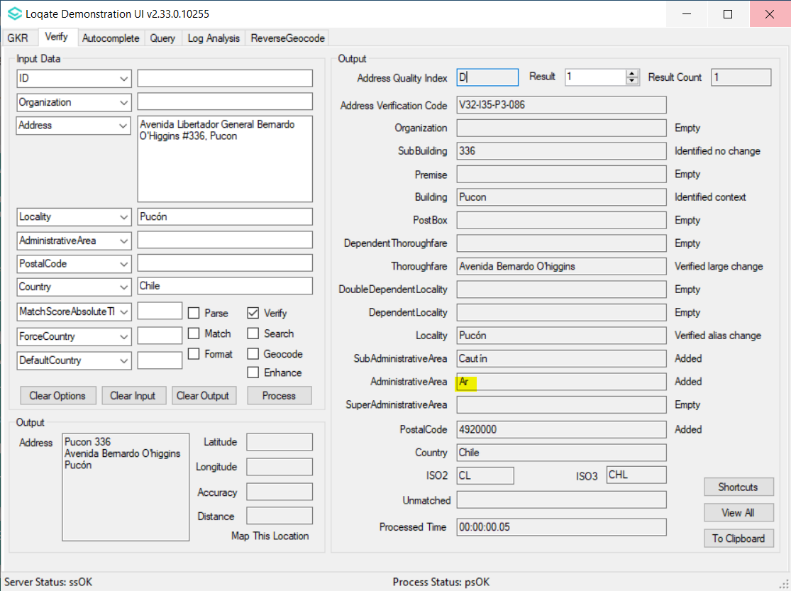 2019Q4.0 - AdministrativeArea is output in abbreviated form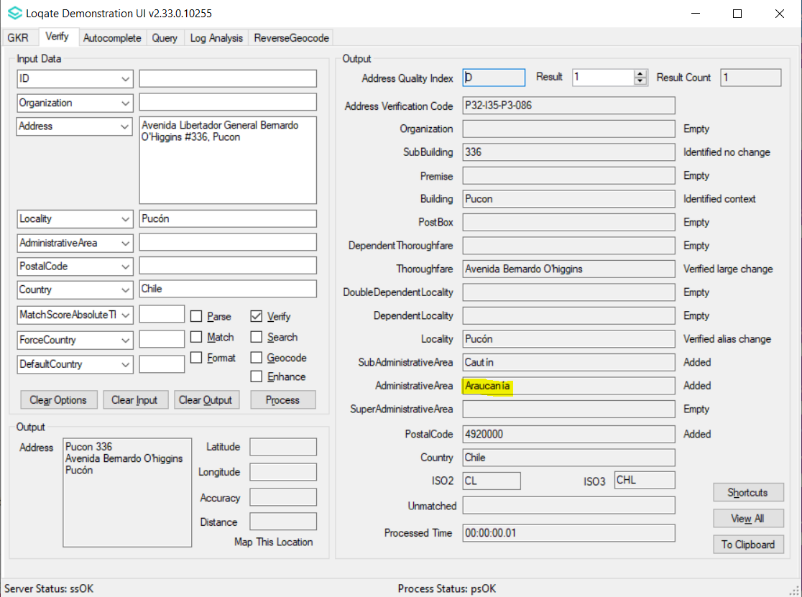 2020Q1.0 - AdministrativeArea is standardized to full form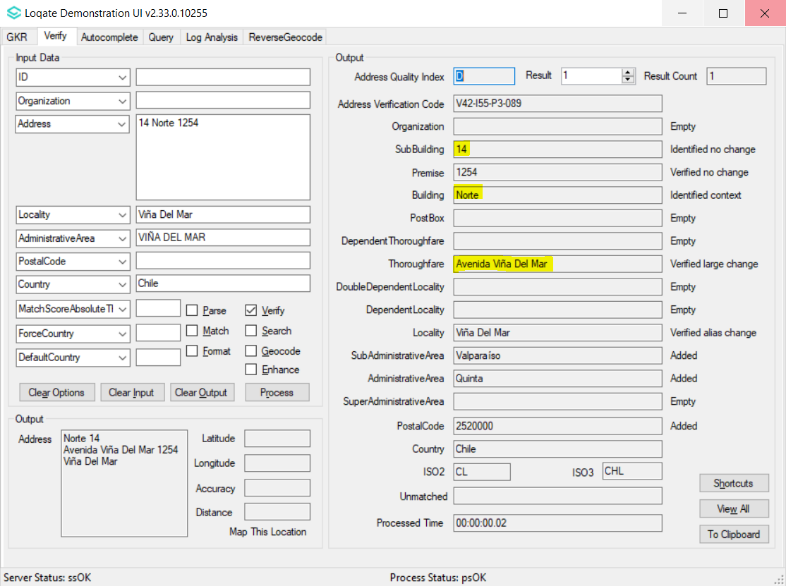 2019Q4.0 - The Thoroughfare is incorrectly verified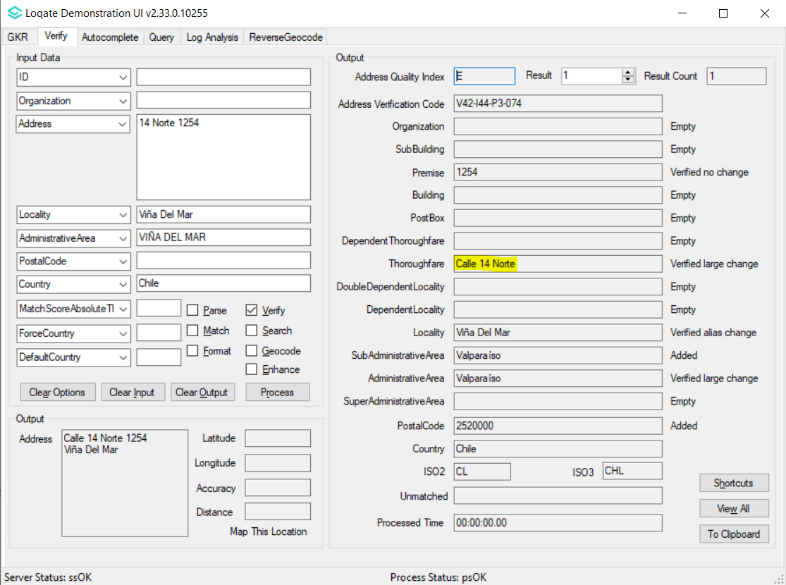 2020Q1.0 - The Thoroughfare is verified correctly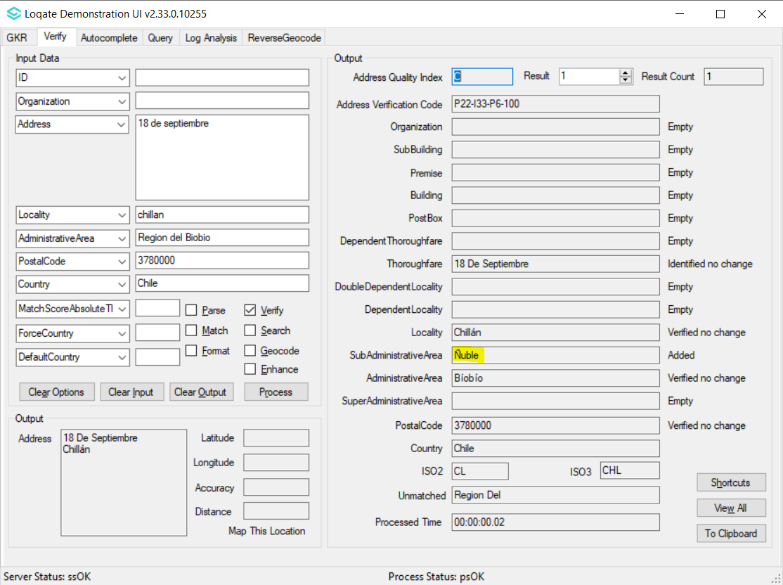 2019Q4.0 - Ñuble returned in SubAdministrativeArea field.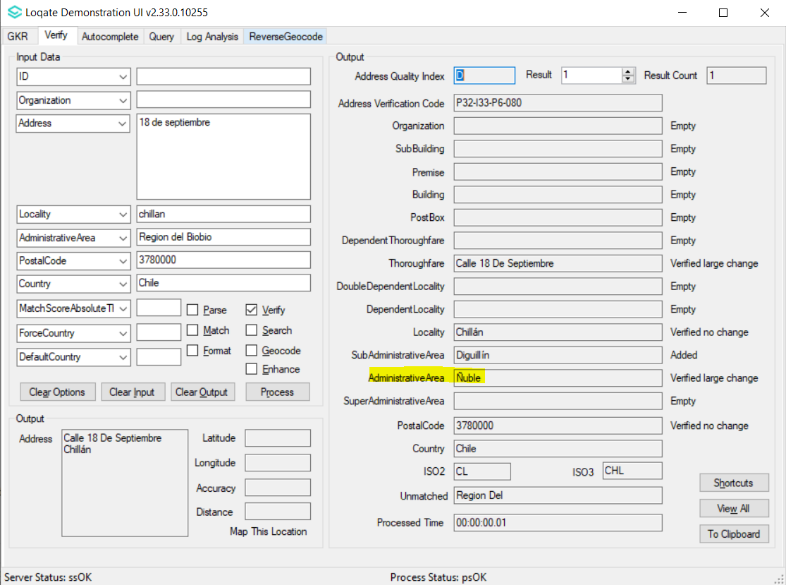 2020Q1.0 - After realignment, Ñuble corrected to AdministrativeArea field.Country InformationDescriptionISO2LIISO3LIEAddress Format (Latin) OrganizationPostBoxSubBuildingThoroughfare PremiseDependentThoroughfareDoubleDependentLocalityDependentLocalityPostalCode LocalityPDHYesPDH completed date2020Q1.0New SourceNoPre-PDHPost-PDHReference Data	rd_LI.lfsrd_LI_ai.lfsrd_LI_rg.lfsrd_LI_geop.lfsrd_LI_geop_rg.lfsrd_LI_vfy.lfsrd_LI_vfy_ai.lfsrd_LI_ggg.lfsrd_LI_ggg_rg.lfs2019Q4.02020Q1.0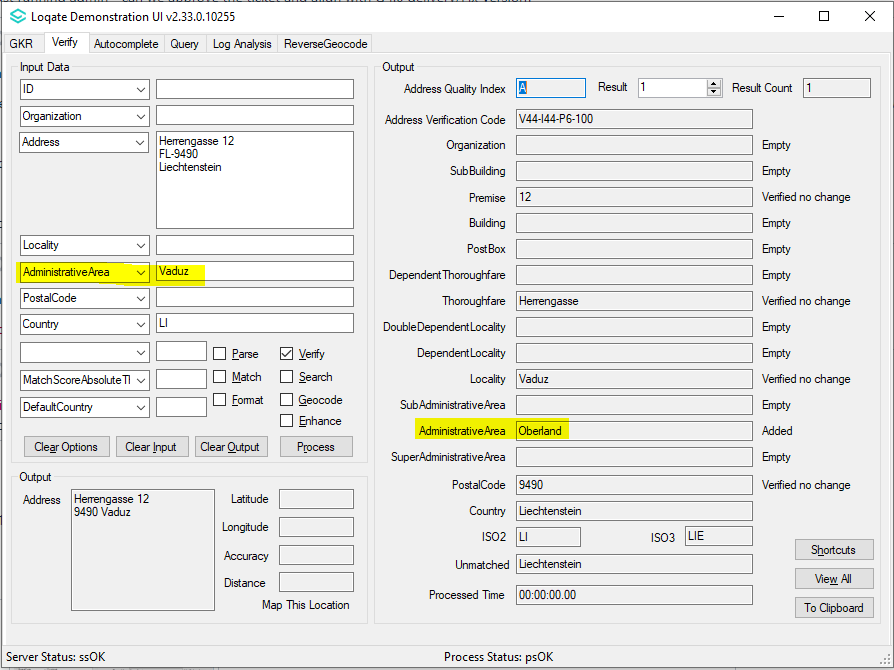 2019Q4.0 - Oberland returned in AdministrativeArea.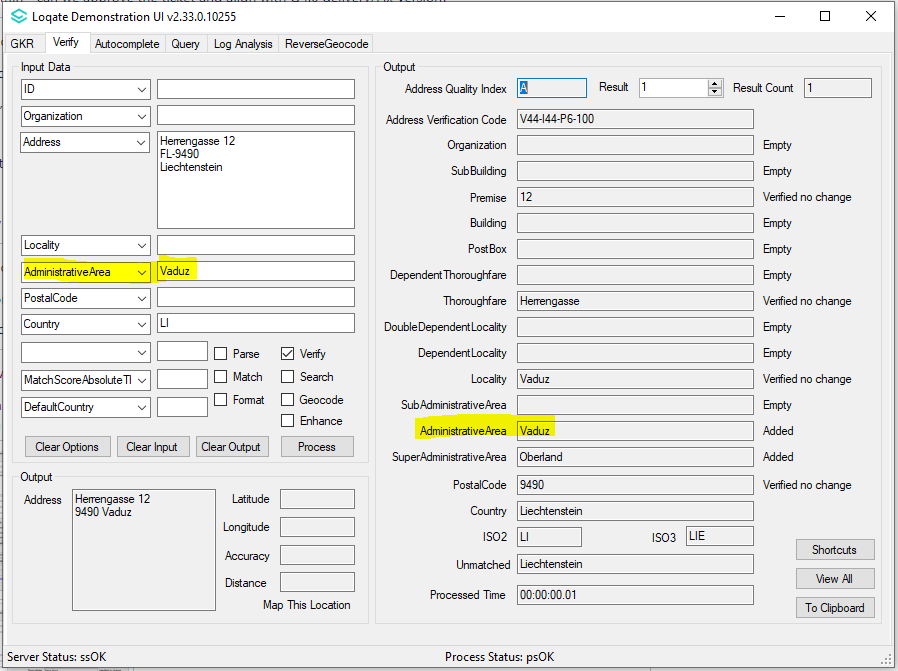 2020Q1.0 - After re-alignment, Oberland corrected to SuperAdministrativeArea field.Country InformationDescriptionISO2LUISO3LUXAddress Format (Latin) OrganizationPostBoxSubBuilding BuildingPremise ThoroughfareDependentThoroughfareDoubleDependentLocalityDependentLocalityPDHYesPDH completed date2020Q1.0New SourceNoPre-PDHPost-PDHReference Data	rd_LU_rg.lfsrd_LU.lfsrd_LU_geop_rg.lfsrd_LU_geop.lfsrd_LU_ai.lfsrd_LU_vfy.lfsrd_LU_vfy_ai.lfsrd_LU_ggg.lfsrd_LU_ggg_rg.lfs2019Q4.02020Q1.0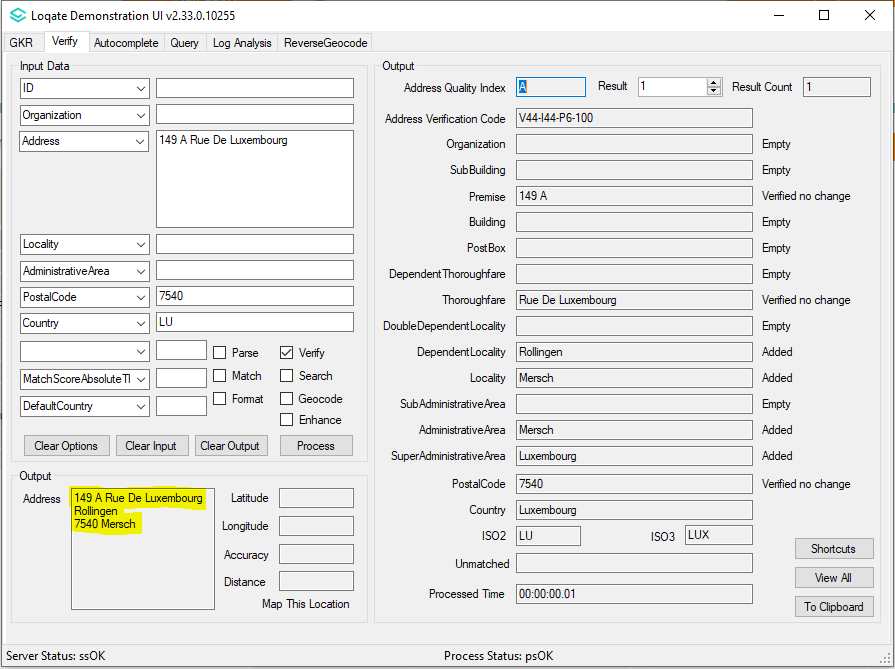 2019Q4.0 - The Rollingen returned in DependentLocality field.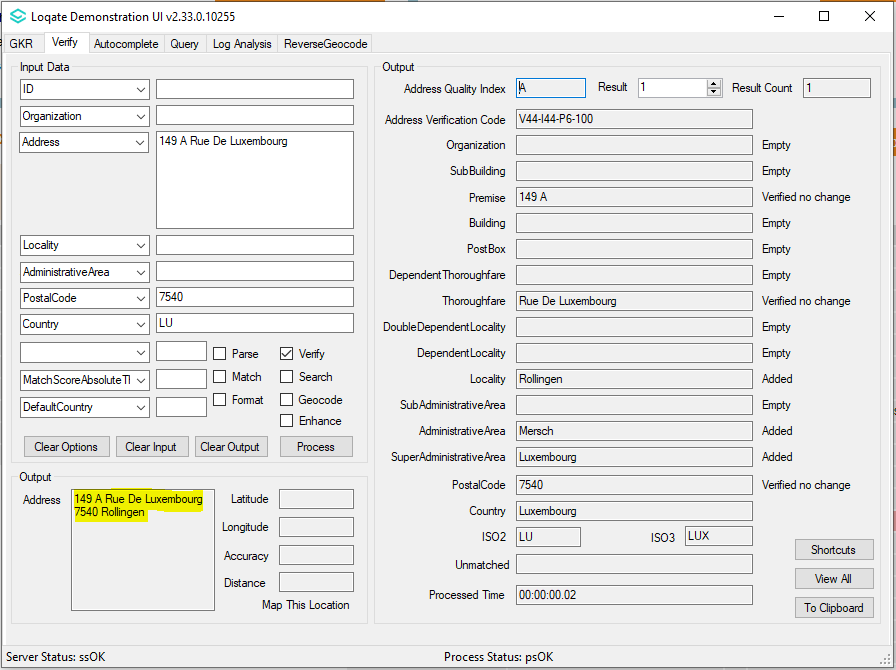 2020Q1.0 - After re-alignment, Rollingen corrected to Locality field.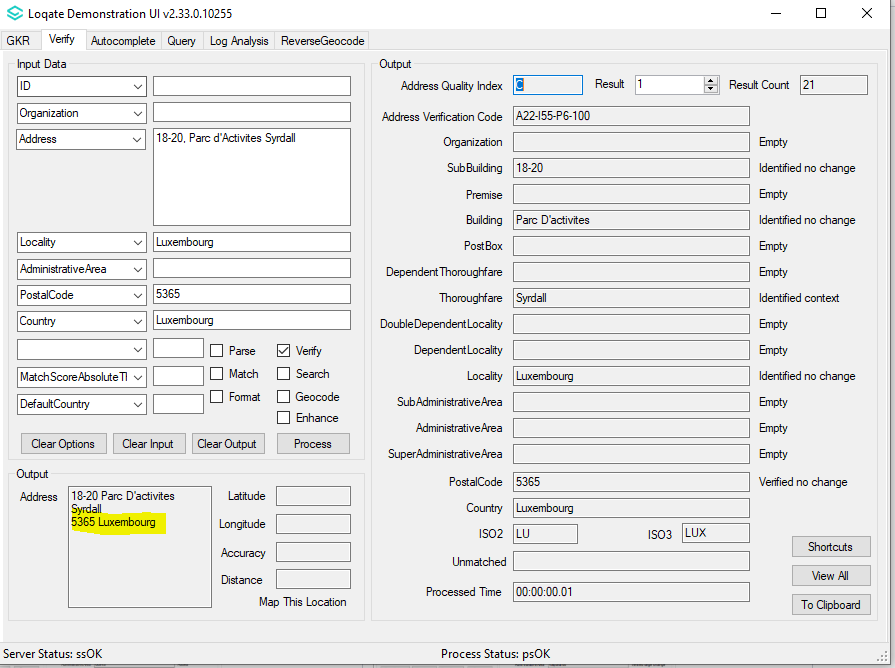 2019Q4.0 - Address format does not have postcode prefix "L-" 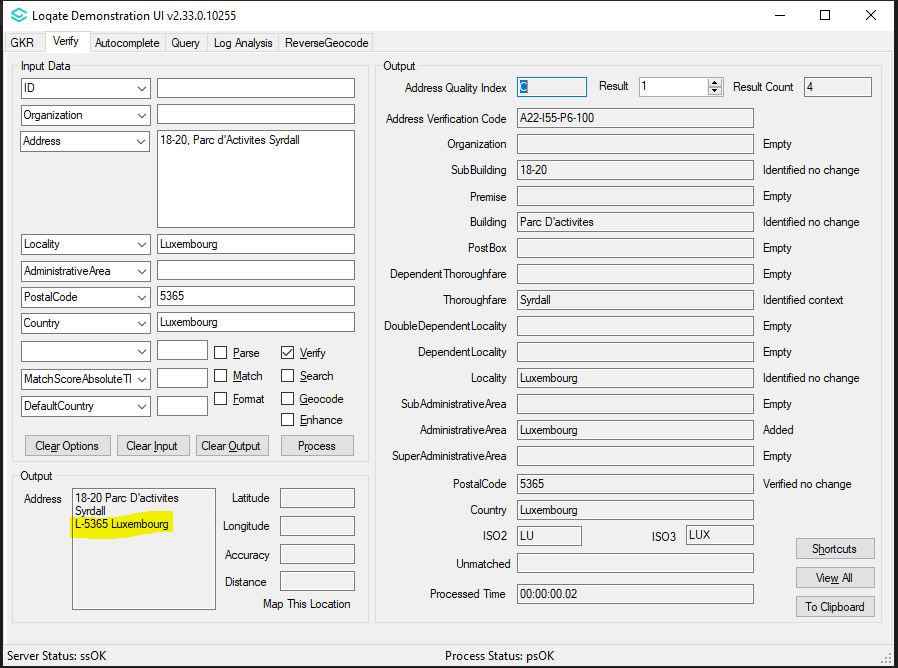 2020Q1.0 - Postcode preceded by "L-" returned in the address formatCountry InformationDescriptionISO2PLISO3POLAddress Format (Latin) OrganizationPostBoxSubBuilding BuildingThoroughfare PremiseDependentThoroughfareDoubleDependentLocalityDependentLocalityPostalCode LocalityPDHYesPDH completed date2020Q1.0New SourceNoPre-PDHPost-PDHReference Data	rd_PL.lfsrd_PL_rg.lfsrd_PL_geop_rg.lfsrd_PL_geop.lfsrd_PL_ai.lfsrd_PL_ggg.lfsrd_PL_ggg_rg.lfsrd_PL_ggg_r.lfsrd_PL_vfy_ai.lfsrd_PL_vfy.lfs2019Q4.02020Q1.0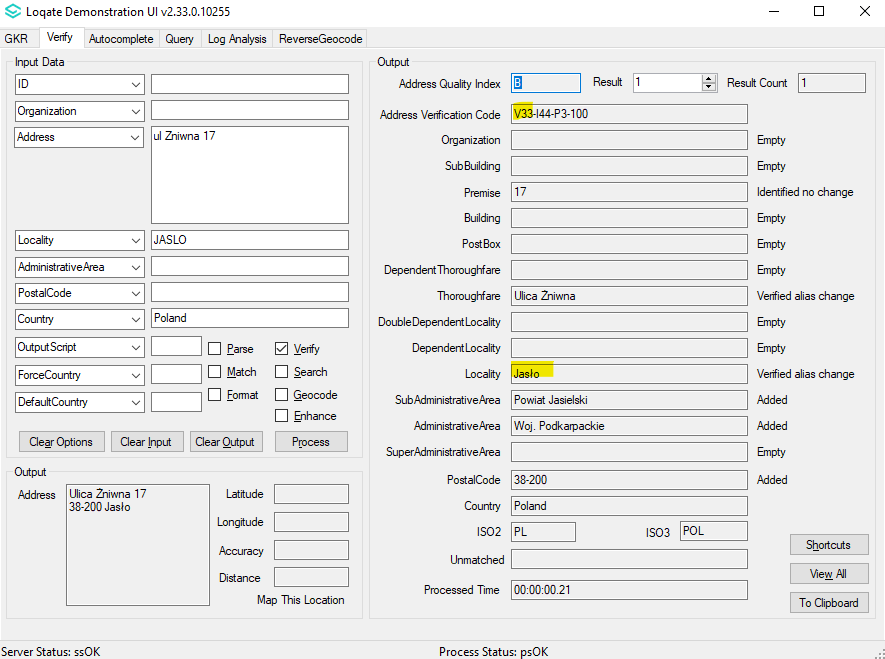 2019Q4.0 - Urban Gminas does not have the suffix "M." to distinguish between Rural Gminas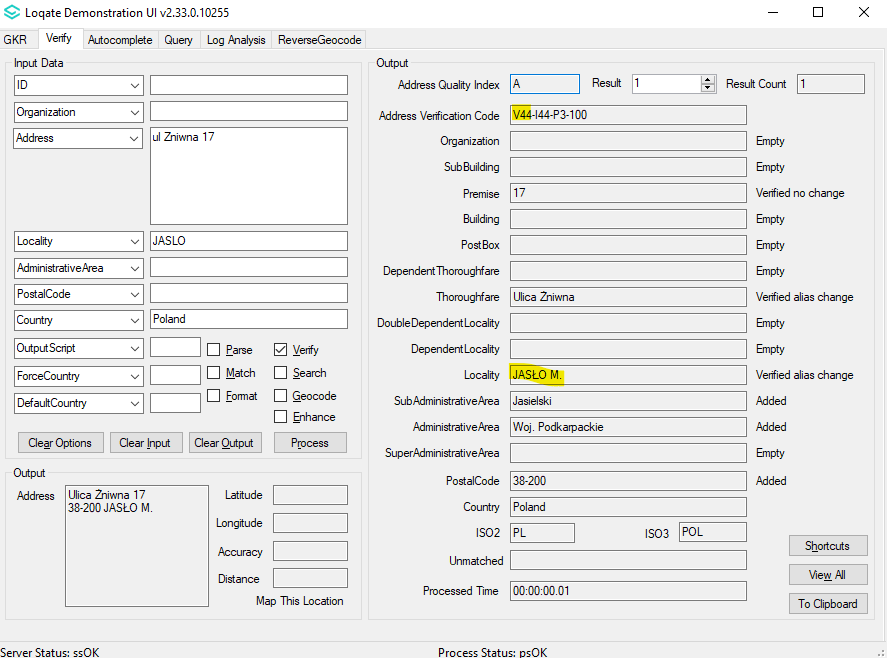 2020Q1.0 - Urban Gminas now has the suffix "M.", Premise number can now be verified as there is no ambiguity 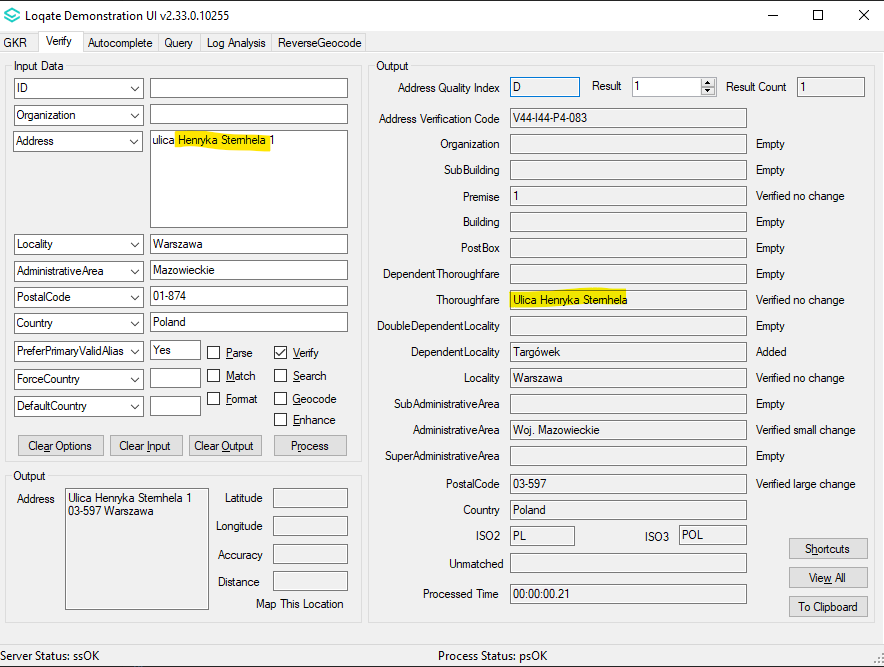 2019Q4.0 - Obsolete thoroughfare name verified.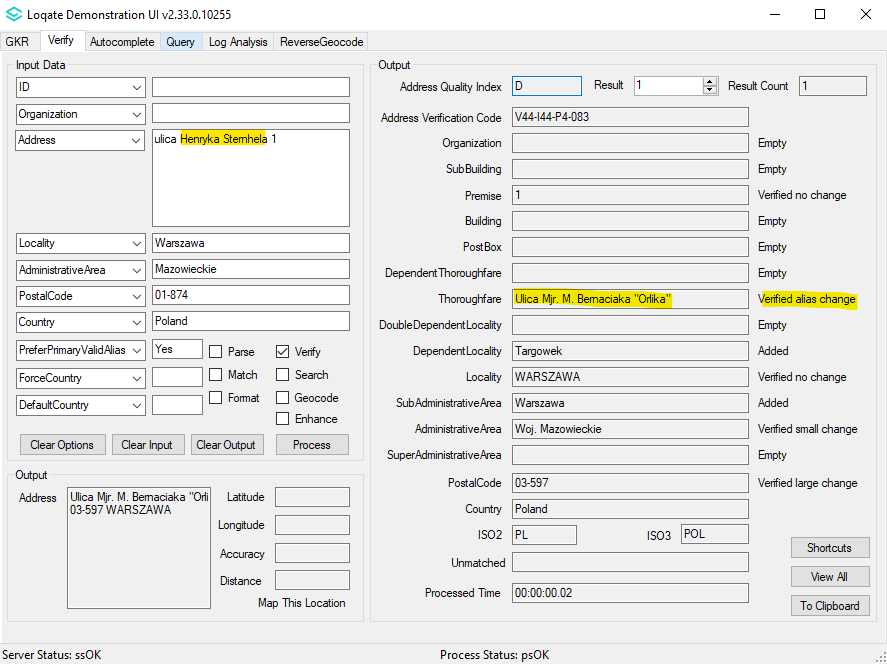 2020Q1.0 - Obsolete thoroughfare name corrected to New thoroughfare nameCOUNTRY NAMEISO CODECONTEXT RULESLEXICONSREFERENCE DATAANTIGUA AND BARBUDAAGXANGUILLAAIXALBANIAALXARMENIAAMXANGOLAAOXAMERICAN SAMOAASXAUSTRALIAAUXXARUBAAWXAZERBAIJANAZXBOSNIA AND HERZEGOVINABAXBARBADOSBBXBANGLADESHBDXBURKINA FASOBFXBENINBJXSaint BarthélemyBLXBERMUDABMXBRUNEI DARUSSALAMBNXBOLIVIA, PLURINATIONAL STATE OFBOXBONAIRE, SINT EUSTATIUS AND SABABQXBAHAMASBSXBHUTANBTXBELIZEBZXCANADACAXCOCOS (KEELING) ISLANDSCCXCONGO, THE DEMOCRATIC REPUBLIC OF THECDXCENTRAL AFRICAN REPUBLICCFXCONGOCGXSWITZERLANDCHXCôte d’IvoireCIXCOOK ISLANDSCKXCHILECLXPDHCAMEROONCMXCOSTA RICACRXCUBACUXCAPE VERDECVXXCHRISTMAS ISLANDCXXCYPRUSCYXDJIBOUTIDJXDOMINICADMXDOMINICAN REPUBLICDOXALGERIADZXESTONIAEEXWESTERN SAHARAEHXERITREAERXETHIOPIAETXFINLANDFIXXFIJIFJXFALKLAND ISLANDS (MALVINAS)FKXMICRONESIA, FEDERATED STATES OFFMXFAROE ISLANDSFOXFRANCEFRXGABONGAXUNITED KINGDOMGBXGRENADAGDXFRENCH GUIANAGFXGUERNSEYGGXGHANAGHXGIBRALTARGIXGREENLANDGLXGAMBIAGMXGUINEAGNXGUADELOUPEGPXEQUATORIAL GUINEAGQXSOUTH GEORGIA AND THE SOUTH SANDWICH ISLANDSGSXGUATEMALAGTXGUAMGUXGUINEA-BISSAUGWXGUYANAGYXHONDURASHNXHUNGARYHUXISLE OF MANIMXINDIAINXBRITISH INDIAN OCEAN TERRITORYIOXIRAQIQXIRAN, ISLAMIC REPUBLIC OFIRXJERSEYJEXKENYAKEXKYRGYZSTANKGXCAMBODIAKHXKIRIBATIKIXCOMOROSKMXSAINT KITTS AND NEVISKNXKOREA, DEMOCRATIC PEOPLE’S REPUBLIC OFKPXKUWAITKWXCAYMAN ISLANDSKYXLAO PEOPLE’S DEMOCRATIC REPUBLICLAXLEBANONLBXSAINT LUCIALCXLIECHTENSTEINLIXPDHSRI LANKALKXLIBERIALRXLESOTHOLSXLUXEMBOURGLUXPDHLIBYALYXMOROCCOMAXMONACOMCXMOLDOVA, REPUBLIC OFMDXMONTENEGROMEXSAINT MARTIN (FRENCH PART)MFXMADAGASCARMGXMARSHALL ISLANDSMHXMACEDONIA (NORTH MACEDONIA)MKXMALIMLXMYANMARMMXMONGOLIAMNXNORTHERN MARIANA ISLANDSMPXMARTINIQUEMQXMAURITANIAMRXMONTSERRATMSXMALTAMTXMAURITIUSMUXMALDIVESMVXMALAWIMWXMALAYSIAMYXNAMIBIANAXNEW CALEDONIANCXNIGERNEXNORFOLK ISLANDNFXNEPALNPXNAURUNRXNIUENUXOMANOMXPAPUA NEW GUINEAPGXPAKISTANPKXPOLANDPLXPDHSAINT PIERRE AND MIQUELONPMXPITCAIRNPNXPUERTO RICOPRXPALESTINE, STATE OFPSXPORTUGALPTXPALAUPWXPARAGUAYPYXRéunionREXROMANIAROXRWANDARWXSOLOMON ISLANDSSBXSEYCHELLESSCXSUDANSDXSAINT HELENA, ASCENSION AND TRISTAN DA CUNHASHXSLOVENIASIXSVALBARD AND JAN MAYENSJXSIERRA LEONESLXSENEGALSNXSOMALIASOXSURINAMESRXSOUTH SUDAN, REPUBLIC OFSSXSAO TOME AND PRINCIPESTXEL SALVADORSVXSYRIAN ARAB REPUBLICSYXESWATINISZXTURKS AND CAICOS ISLANDSTCXCHADTDXFRENCH SOUTHERN TERRITORIESTFXTOGOTGXTAJIKISTANTJXTOKELAUTKXTIMOR-LESTETLXTURKMENISTANTMXTONGATOXTRINIDAD AND TOBAGOTTXTUVALUTVXTANZANIA, UNITED REPUBLIC OFTZXUKRAINEUAXUNITED STATES MINOR OUTLYING ISLANDSUMXUNITED STATESUSXXUZBEKISTANUZXHOLY SEE (VATICAN CITY STATE)VAXSAINT VINCENT AND THE GRENADINESVCXVIRGIN ISLANDS, BRITISHVGXVIRGIN ISLANDS, U.S.VIXVANUATUVUXWALLIS AND FUTUNAWFXSAMOAWSXYEMENYEXMAYOTTEYTXZAMBIAZMXZIMBABWEZWX